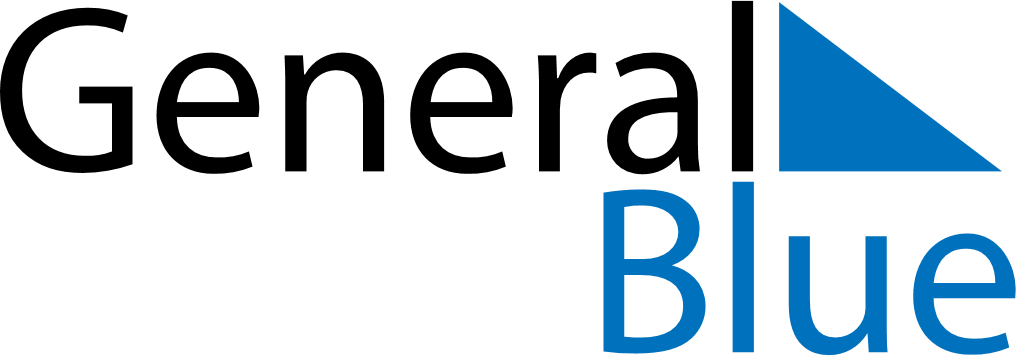 2021 – Q2Austria  2021 – Q2Austria  2021 – Q2Austria  2021 – Q2Austria  2021 – Q2Austria  2021 – Q2Austria  AprilSundayMondayTuesdayWednesdayThursdayFridaySaturdayApril123April45678910April11121314151617April18192021222324April252627282930AprilMaySundayMondayTuesdayWednesdayThursdayFridaySaturdayMay1May2345678May9101112131415May16171819202122May23242526272829May3031JuneSundayMondayTuesdayWednesdayThursdayFridaySaturdayJune12345June6789101112June13141516171819June20212223242526June27282930JuneApr 3: Easter SaturdayApr 4: Easter SundayApr 5: Easter MondayMay 1: StaatsfeiertagMay 9: Mother’s DayMay 13: Ascension DayMay 23: PentecostMay 24: Whit MondayJun 3: Corpus Christi